Cota Cundinamarca, 23 de agosto de 2023.SeñoresINTERESADOS INVITACIÓN ABIERTA No. 019 DE 2023CiudadReferencia: RESPUESTA A LAS OBSERVACIONES PRESENTADAS A LA INVITACIÓN ABIERTA 019 DE 2023.Respetados Señores:La EMPRESA DE LICORES DE CUNDINAMARCA, por medio del presente documento se procede a dar respuesta a las observaciones presentadas por los interesados a las condiciones de contratación de la Invitación Abierta No. 019 DE 2023 cuyo objeto es el: “SUMINISTRO DE TAPAS DE SEGURIDAD, PARA LOS PRODUCTOS DE LA EMPRESA DE LICORES DE CUNDINAMARCA”.RESPUESTA OBSERVACIONES GRUPO TORRENT – DAYSSI CASTAÑEDA.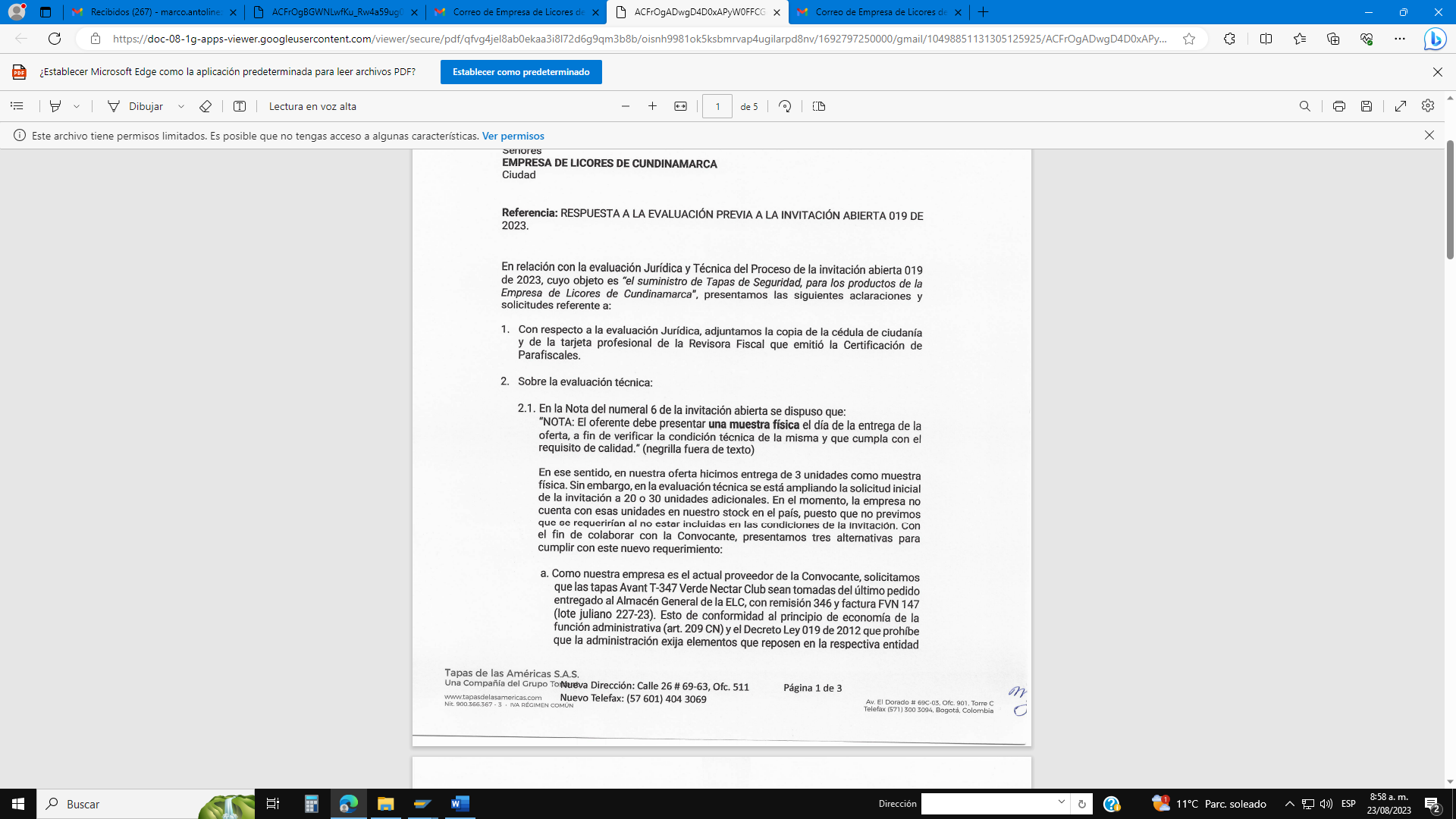 RESPUESTA OBSERVACION 1: La Empresa de Licores de Cundinamarca se permite informar que los documentos fueron radicados por lo que se verá reflejado en la respectiva evaluación definitiva. 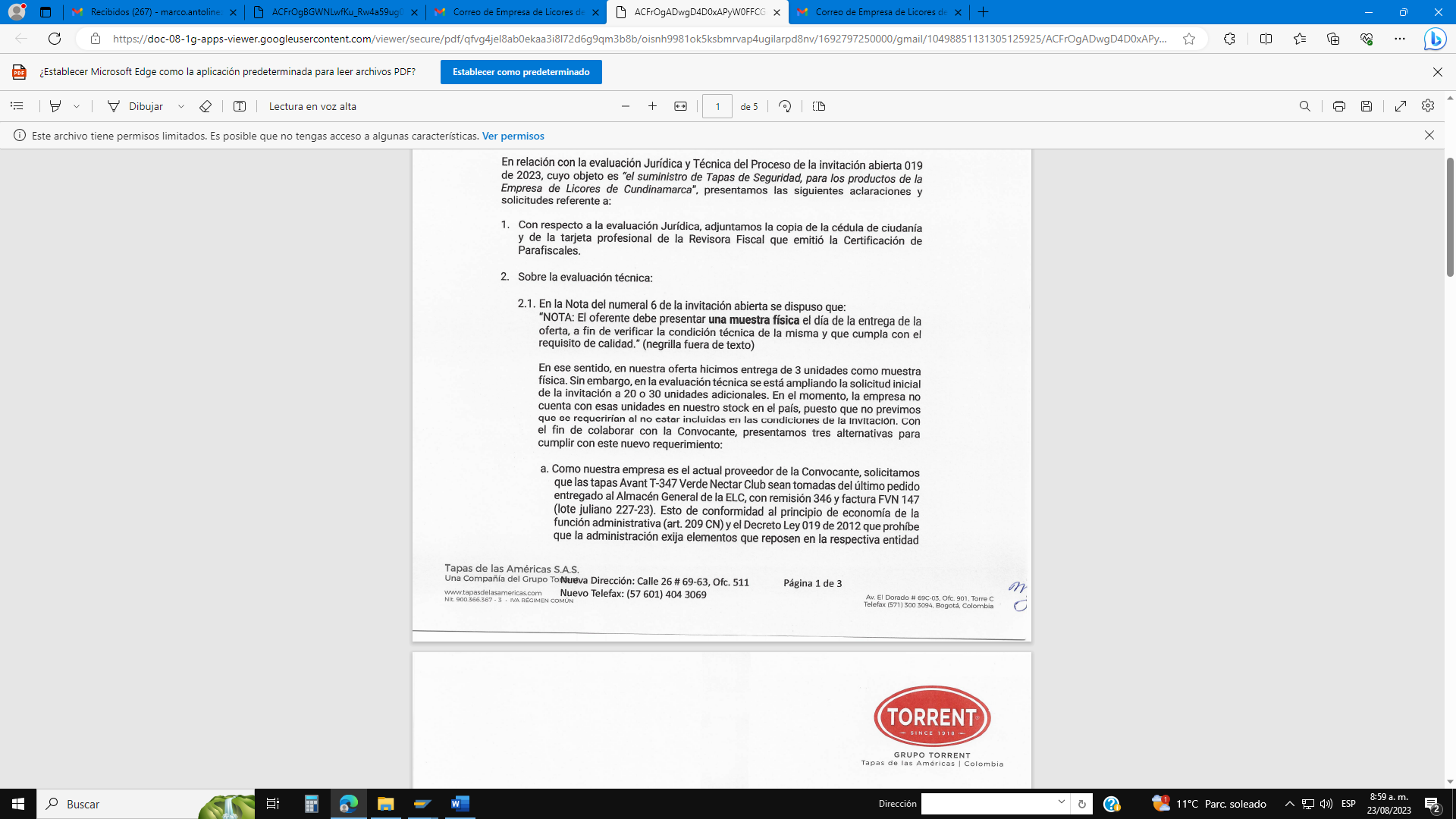 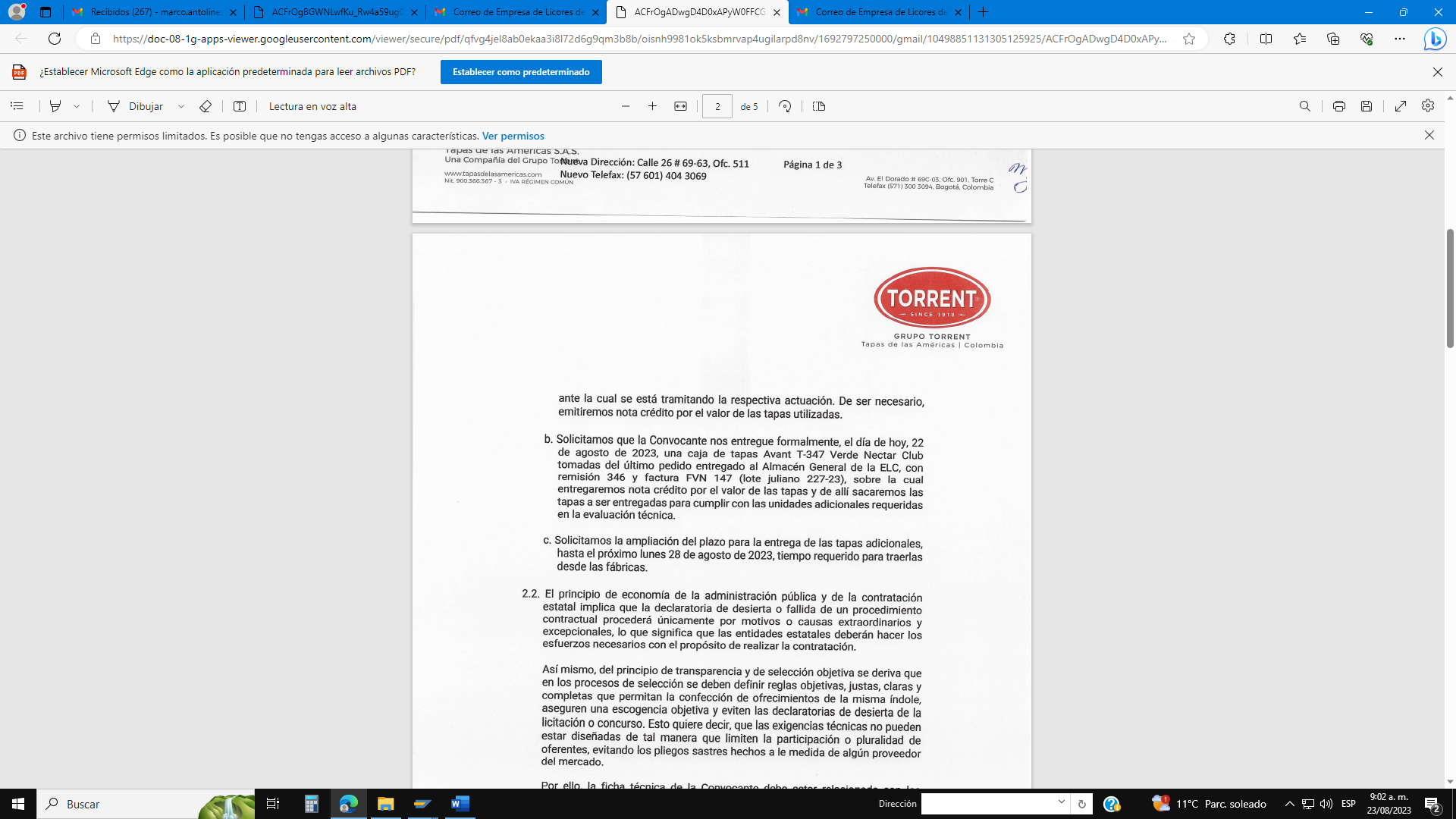 RESPUESTA OBSERVACION 2: 2.1 La Empresa de Licores de Cundinamarca se permite informar que, debido a que las muestras fueron entregadas en las instalaciones de la compañía, no nos manifestaremos sobre la solicitud toda vez que no tendría lugar, pues son hechos que se entienden como superados.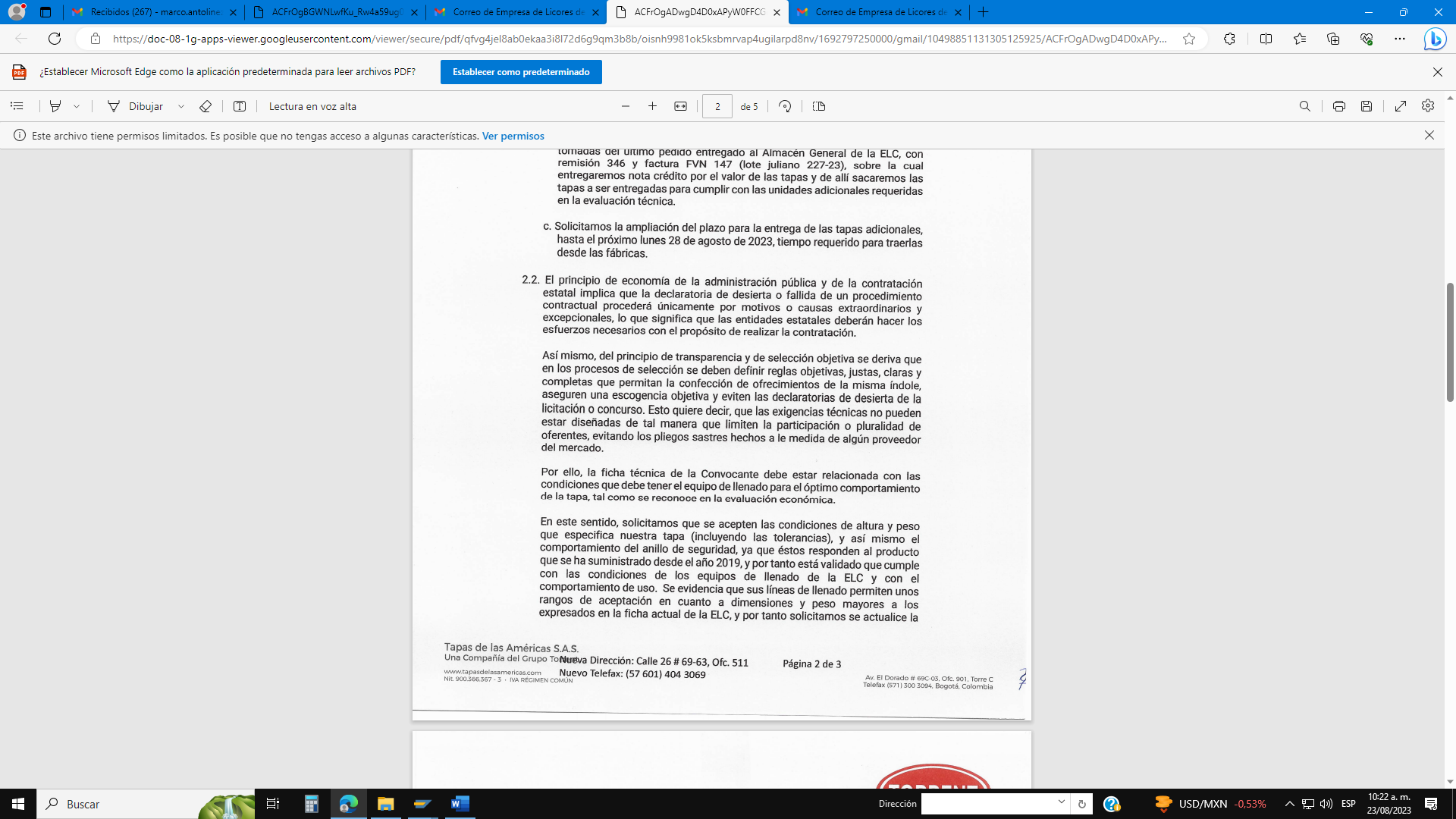 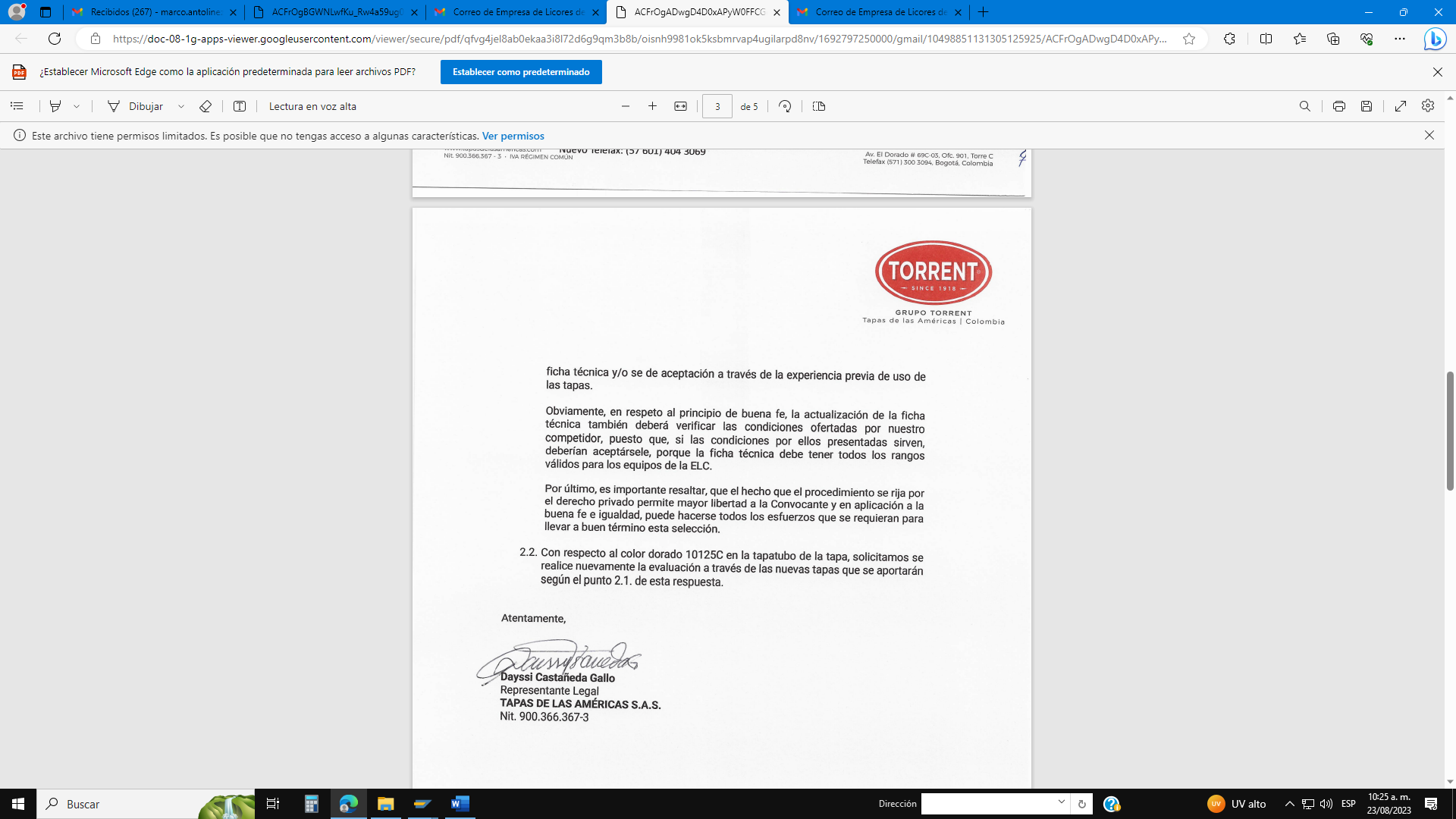 RESPUESTA OBSERVACION 3: La Empresa de Licores de Cundinamarca se permite responder al oferente que los principios de la contratación mencionados como el de selección objetiva, transparencia, economía, y buena fe, son elementos que garantizan la correcta ejecución de un proceso selectivo, como lo es el de invitación abierta, y que permiten generar en los oferentes la confianza de una imparcialidad selectiva y a su vez la aplicación de un principio de transparencia. Respecto a las solicitudes u observaciones relacionadas con las especificaciones técnicas es necesario informar al oferente que, durante el proceso de publicación y previo al cierre del proceso, no se recibieron observaciones relacionadas con la ficha técnica señalada en la invitación abierta, entendiendo por aceptadas las condiciones técnicas establecidas en el numeral 2. ESPECIFICACIONES TÉCNICAS, 2.1 ESPECIFICACIONES GENERALES. Por lo anterior no puede la entidad después de efectuar el cierre del proceso, aceptar modificación a los requerimientos técnicos. Pues aceptar y/o modificar los factores establecidos como requisitos habilitantes, desconociendo alguno de estos elementos no solo genera una violación a un principio como es de selección objetiva si no que altera las condiciones establecidas en la invitación, para determinar que la oferta sea dada como cumple y dada en ponderación. Es así que el proceso será pertinente al procedimiento establecido en el numeral 4.1. CUMPLIMIENTO DE REQUISITOS DE LA OFERTA de la invitación abierta No 019 de 2023, y en la eventualidad de no obtener un oferente que cumpla con estos requisitos, la invitación será dada como DESIERTA. Por último, se le informa al oferente que las muestras presentadas se encuentran en lo pertinente para su verificación en el área técnica conforme a la ficha técnica publicada en la adenda 01 de la invitación abierta 019 de 2023. Cordialmente    (ORIGINAL FIRMADO)SERGIO ALBERTO AYALA SUAREZSubgerente Técnico         (ORIGINAL FIRMADO)SANDRA MILENA CUBILLOS GONZALEZ 		Jefe Oficina Asesora Jurídica y Contratación		 